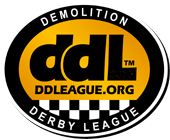 FOR IMMEDIATE RELEASEDecember 30, 2014FALL BRAWL IN LINDSAY, ONTARIO IS NAMED ONE OF THE BEST DEMOLITION DERBIES IN THE WORLDThousands of derby fans around the world help select the top 10 demolition derbies for 2014NASHVILLE, TN USA – The DEMOLTION DERBY LEAGUE is pleased to announce that the Fall Brawl in Lindsay, Ontario CANADA was named runner up in the 2014 voting for the “BEST DEMOLITION DERBY IN THE WORLD”.  The prestigious award is presented to the combative motorsport event that most captures the thrill, excitement and sportsmanship associated with the world of demolition derby.In total, 352 events in 13 countries were nominated and 12,217 people were involved in a selection process that occurred during the month of December 2014.  Based on the results, the top demolition derby events in the world for 2014 are as follows:TOP 10 DEMOLITION DERBY EVENTS IN THE WORLD
As selected by the DEMOLITION DERBY LEAGUE – December 20141.	Blizzard Bash – Topeka, Kansas USA2.	Fall Brawl – Lindsay, Ontario CANADA3.	Bash For Cash – Washington Court House, Ohio USA4.	Keystone Nationals – Brookville, Pennsylvania USA5.	Winter Slam – Garden City, Minnesota USA6.  	National Bangers – Ipswich, Suffolk UK7.	T Bone Memorial – Oskaloosa, Iowa USA8.	Redneck Rumble – Sturgis, Kentucky USA9.	Crossroads of Destruction – Albert Lea, Minnesota USA10.	Demolicar – Sumare, Sao Paulo, BRAZIL“Everyone says Fall Brawl is a great event and now we have the proof!” says Dudley Disastro, Commissioner of the DEMOLITION DERBY LEAGUE.  “Greg Johnson and his team at Impact Motorsports do an excellent job of promoting this event and, year after year, this event is one of the favorites.  Car counts are high and the crash-per-minute ratio is off the charts!  People all across Ontario can be proud of what is happening in their neck of the woods!”Greg Johnson, the promoter of the runner up derby, Fall Brawl, believes the secret of his success is making it easy for many people to compete in the derby.  “Fall Brawl offers an entry point for any competitor’s budget, from stock to pro modified, all in a variety of vehicles.  We do not require drivers to bring a ‘fresh, unused’ vehicle to the event and we even have a youth class for drivers aged 14-16.  We’re honored to be named on the best demolition derbies in the world and hope to keep on delivering a good show for years to come.”The DEMOLITION DERBY LEAGUE is a volunteer organization that serves to promote all types of combative, motorized sports.  Through demolition derbies, figure-8 racing, off-road derbies, banger races, enduro competitions and other hard-hitting events, the League provides opportunities for participants of all interest levels to engage in the world of aggressive driving.For more information about the DEMOLITION DERBY LEAGUE, please visit www.ddleague.org###CONTACTS:Dudley Disastro, CommissionerDEMOLITION DERBY LEAGUE
Nashville, TN USAEmail:  hq at ddleague.org Website:  www.ddleague.org Greg Johnson, Promoter of Fall BrawlImpact Motorsports
Oakwood, Ontario CANADAEmail:  greg at impactmotorsports.caWebsite:  www.impactmotorsports.ca ADDITIONAL PICTURES, LOGOS & MEDIA AVAILABLE AT:     http://ddleague.org/press-media-resources 